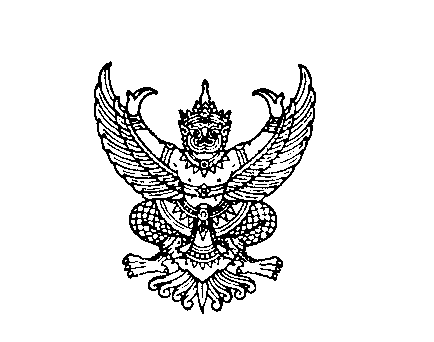 ที่  มท ๐๘16.๔/ว	กรมส่งเสริมการปกครองท้องถิ่น	ถนนนครราชสีมา เขตดุสิต กทม. ๑๐๓๐๐						           มกราคม  ๒๕6๗เรื่อง	ประชาสัมพันธ์การประชุมเชิงปฏิบัติการพัฒนาศักยภาพครูผู้ดูแลเด็กและบุคลากรที่เกี่ยวข้องในการพัฒนาคุณภาพของสถานพัฒนาเด็กปฐมวัย ด้านสุขภาพ (4D) ตามมาตรฐานสถานพัฒนาเด็กปฐมวัยแห่งชาติเรียน	ผู้ว่าราชการจังหวัด ทุกจังหวัดสิ่งที่ส่งมาด้วย	สำเนาหนังสือกรมอนามัย ด่วนที่สุด ที่ สธ ๐๙๔๒.๐๔/ว ๑๘๕๐ 	ลงวันที่ ๒๕ ธันวาคม ๒๕๖๖ 	  จำนวน ๑ ชุด	ด้วยกรมอนามัย สถาบันพัฒนาอนามัยเด็กแห่งชาติ แจ้งว่าได้กำหนดจัดประชุมเชิงปฏิบัติการพัฒนาศักยภาพครู ผู้ดูแลเด็กและบุคลากรที่เกี่ยวข้องในการพัฒนาคุณภาพของสถานพัฒนาเด็กปฐมวัย 
ด้านสุขภาพ (4D) ตามมาตรฐานสถานพัฒนาเด็กปฐมวัยแห่งชาติ ระหว่างวันที่ ๒๕ - ๒๖ มกราคม ๒๕๖๗ 
ณ ห้องประชุมสมบูรณ์ วัชโรทัย อาคาร ๑ ชั้น ๒ กรมอนามัย และผ่านระบบสื่ออิเล็กทรอนิกส์ โดยมีวัตถุประสงค์เพื่อขับเคลื่อนการดำเนินงานมาตรฐานสถานพัฒนาเด็กปฐมวัยแห่งชาติและยกระดับการดำเนินงานด้านสุขภาพ (4D) ในสถานพัฒนาเด็กปฐมวัยทุกสังกัด 	กรมส่งเสริมการปกครองท้องถิ่นพิจารณาแล้ว เพื่อให้การขับเคลื่อนการดำเนินงานมาตรฐานสถานพัฒนาเด็กปฐมวัยแห่งชาติในสถานศึกษาระดับปฐมวัย (ศูนย์พัฒนาเด็กเล็กและโรงเรียนที่จัดการศึกษาระดับปฐมวัย) สังกัดองค์กรปกครองส่วนท้องถิ่น เป็นไปด้วยความเรียบร้อย จึงขอความร่วมมือจังหวัด
แจ้งองค์กรปกครองส่วนท้องถิ่นที่มีสถานศึกษาระดับปฐมวัย ประชาสัมพันธ์ให้ครู ผู้ดูแลเด็ก และบุคลากรทางการศึกษา หรือผู้ที่สนใจ เข้าร่วมการประชุมตามวันและเวลาที่กำหนด ผ่านการถ่ายทอดสดออนไลน์ 
(Live Streaming) ทางเพจ Facebook กรมอนามัย รายละเอียดปรากฏตามสิ่งที่ส่งมาด้วย	จึงเรียนมาเพื่อโปรดพิจารณาขอแสดงความนับถือ อธิบดีกรมส่งเสริมการปกครองท้องถิ่นกองส่งเสริมและพัฒนาการจัดการศึกษาท้องถิ่นกลุ่มงานส่งเสริมการจัดการศึกษาปฐมวัยและศูนย์พัฒนาเด็กเล็กโทร. 02-241 9000 ต่อ 534๔ไปรษณีย์อิเล็กทรอนิกส์ saraban@dla.go.thผู้ประสานงาน นายศุภชัย หมีนสัน โทร. 08 6531 7791 